Scenariusz lekcji techniki w klasie VITemat: Rzuty prostokątne.Cel ogólny: - Uczeń rozumie zasady rysowania trzech rzutów prostokątnychCele szczegółowe:- Uczeń potrafi wyobrazić sobie i przedstawić bryłę z 3 stron- Uczeń potrafi wykonać rzut na trzech płaszczyznach- Uczeń potrafi wykonać prosty rysunek bryły w trzech rzutach prostokątnych- Uczeń potrafi posługiwać się przyborami kreślarskimi- Uczeń potrafi wyobrazić sobie przedmiot na podstawie trzech rzutów prostokątnychMetody pracy: praktyczna, pokazowa, eksponująca, pogadanka Środki dydaktyczne: przyrządy kreślarskie, notatka, film, tablica interaktywna Forma organizacji pracy: praca indywidualna  Czas trwania lekcji: 45 minut  Prowadzący lekcję: Anna ŁacekPrzebieg zajęć: Czynności organizacyjne:Przywitanie się z klasą,  sprawdzenie listy obecności, zapisanie tematu lekcji na tablicy, sprawdzenie przez nauczyciela przygotowania uczniów do lekcji. Wstęp:Wyobraźcie sobie, że jest wam potrzebna np. półka na książki i chcielibyście aby stolarz ją wykonał. Ale stolarz nie wie jaki kształt ma mieć ta półka. Aby mu zilustrować jak ta półka ma wyglądać trzeba ją narysować z trzech stron. Z przodu z boku i z góry. Rysunki obrazujące kształt przedmiotu nazywamy rzutami prostokątnymi. Dziś właśnie zajmiemy się rzutami prostokątnymi. Umiejętność rysowania przedmiotów w 3 rzutach prostokątnych przyda się wam gdy zlecicie wykonanie jakiegoś przedmiotu.Część właściwa:Zapisanie notatki: Rysunki obrazujące kształt przedmiotu nazywamy rzutami prostokątnymi. Rzutowanie prostokątne jest to przedstawienie bryły z 3 stron. Rzuty wykonywane są na trzech płaszczyznach, określanych jako rzutnie. -Na pierwszej z nich ( I ) przedstawia się rzut główny, czyli widok bryły z przodu. -Druga rzutnia ( II ) przedstawia widok z góry.-Trzecia rzutni  ( III ) przedstawia widok  z boku.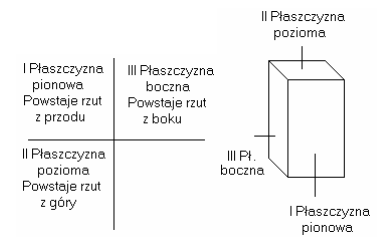 Obejrzenie filmu https://www.youtube.com/watch?v=76DqoO9wLvU i równoczesne rysowanie bryły w rzucie prostokątnym, jak na filmie. Podczas oglądania filmu, nauczyciel podchodzi do uczniów i sprawdza postępy związane z wykonywaniem rysunku. W razie potrzeby udziela wskazówek.Podsumowanie:Rozdanie uczniom kart pracy zawierających figurę do samodzielnego zrzutowania. Kontrola i ocena prac.mgr Anna Łacek